Il seguente lavoro è stato svolto dall’allieva Montagnese Francesca, frequentante la classe  IID, indirizzo Moda dell’Istituto di Istruzione Superiore IIS “N. De Filippis – G. Prestia” di Vibo Valentia.E’ nata l’idea, su sollecitazione del nostro prof. di Tecnologie e Tecniche di Rappresentazioni grafiche De Luca Fortunato cha ha saputo proporre il concorso “Noi ricicliamo così” per Fabbriche Aperte 2015.Le mie amiche spiritose che amano bere Coca Cola, propongono un abito “Coca Cola” con la fascia da lutto per la grave carenza di coscienza ecologica!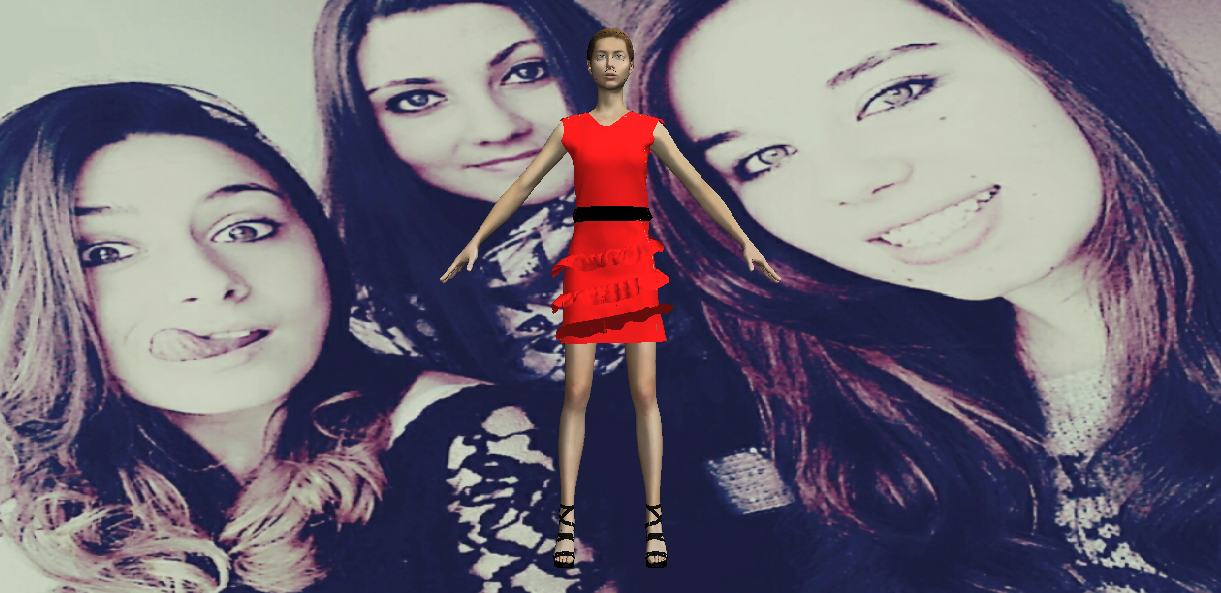 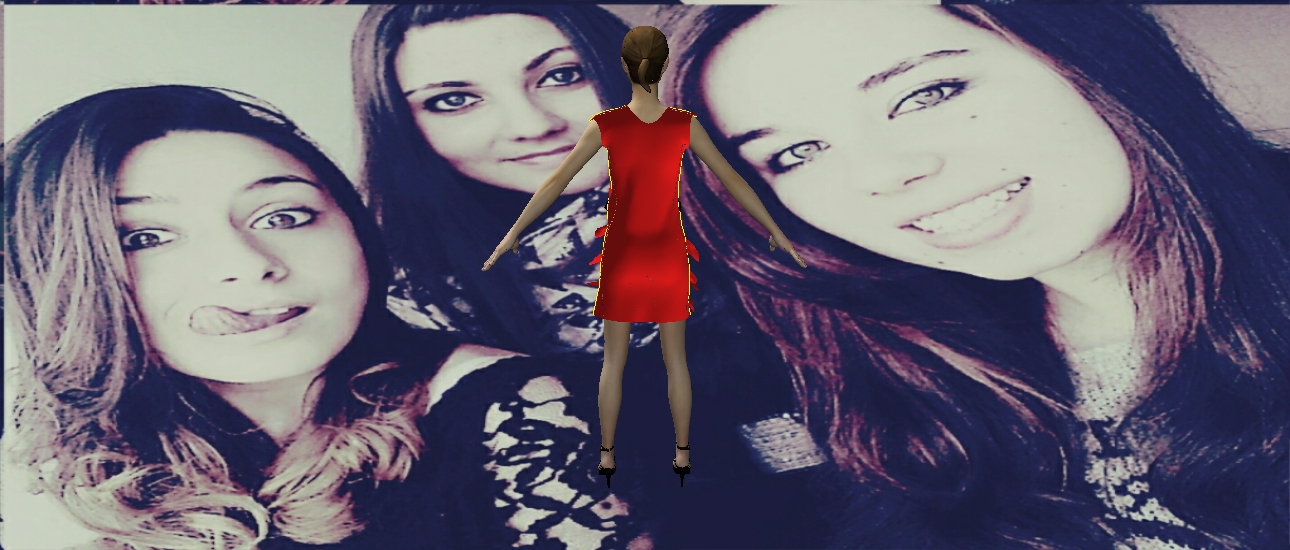 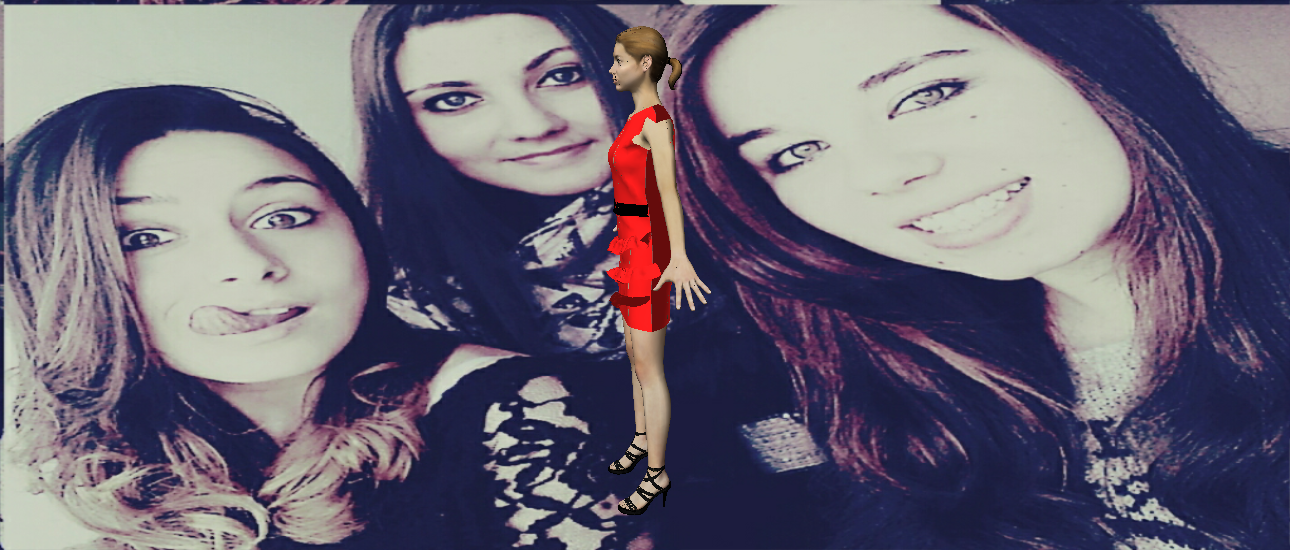 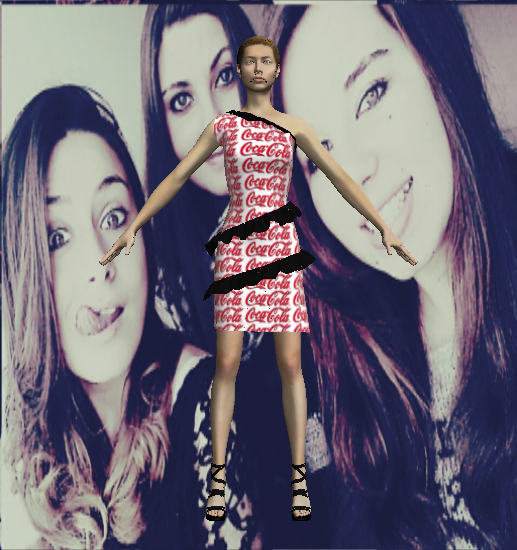 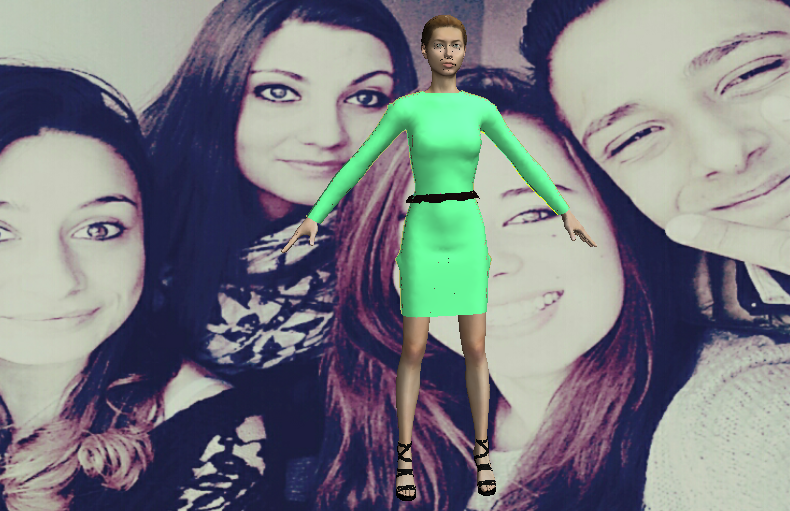 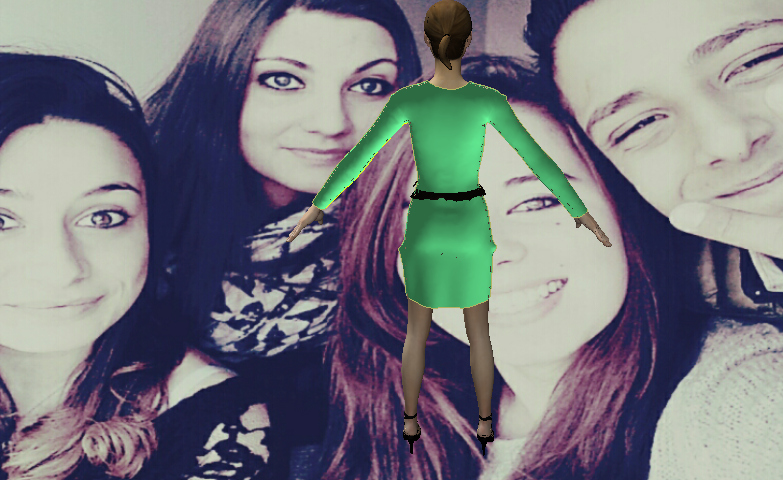 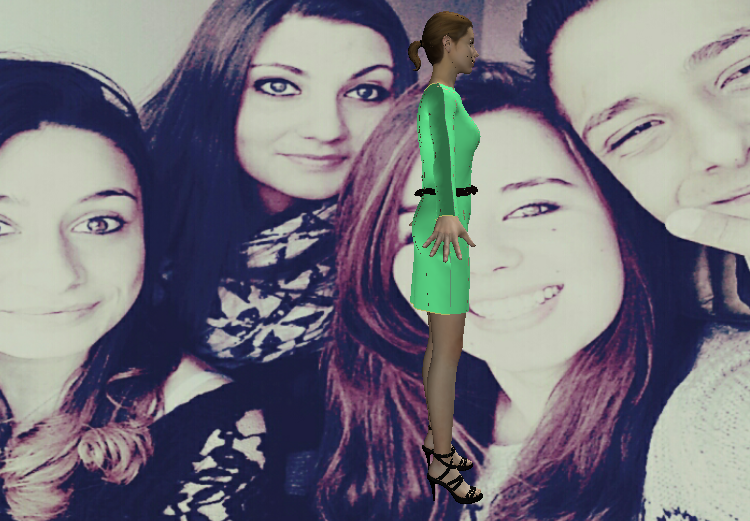 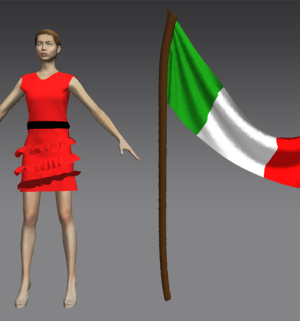 